Esther Marie DickAugust 24, 1926 – April 15, 1951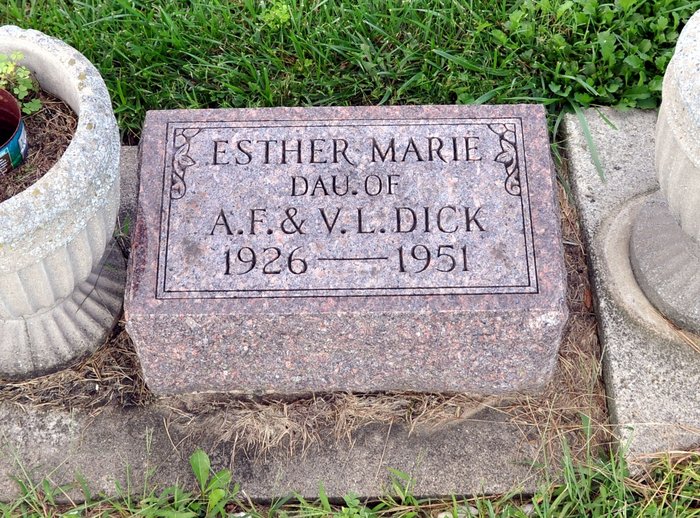 Miss Esther Dick Dies Early Sunday
   Miss Esther Marie Dick, 24, died at 6 o'clock Sunday morning at the home of her parents, Mr. and Mrs. Albert Dick, seven miles east of Bluffton on Road 124 and one mile north. She had been ill five years and death was attributed to tuberculosis and complications from the flu. The decedent was born Aug. 24, 1926 in Kirkland Township, Adams County to Albert and Virgil Andrews Dick. She was a member of the St. Luke's Evangelical and Reformed Church. 
   Surviving besides the parents are five brothers, Sgt. Edward E. Dick, of the Air Corps, in Germany, Robert, Herman, Harold and Roger Dick, all at home; four sisters, Mrs. Viola Beck, of Muncie, Mrs. Doris Sprunger, of Berne, Alice and Mary, both at home. Miss Alice Dick was to have been married Sunday afternoon, but due to the death of the sister the ceremony was postponed. 
   The body taken to the Jahn Funeral Home will be removed to the residence where friends may call after 6 o'clock this evening.      Funeral services will be held at 2 o'clock Wednesday afternoon at the St. Luke's Evangelical and Reformed Church Rev. H. H. Meckstroth officiating. Burial will be in the church cemetery. 
  The brother, Sgt. Dick, who is stationed in Germany, has been granted an emergency leave, and in case he does not arrive home in time for the funeral services the body will be taken to the cemetery mausoleum and burial services will be conducted later. 
Bluffton News-Banner, Wells County, IN; April 16, 1951 